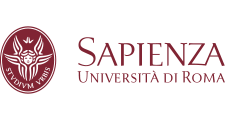 Римский университет Ла Сапиенца г. Рим, Италия www.uniroma1.it или https://www.uniroma1.it/en 	Университет, расположенный в Риме,один из старейших университетов мира - основан в начале XIV века. Один из самых престижных университетов Италии, регулярно попадает на первые места рейтингов высших учебных заведений Италии и Южной Европы, входит в число лучших университетов Европы. Название программы: Программа двух дипломов на уровне магистратурыMSc Intermediari, finanza internazionale e risk management, major in Corporate and Investment BankingОсобенности программы: Студенты обучаются по совмещенным российско-итальянским учебным планам на Факультете международных экономических отношений, на программе «Международные финансы (на английском языке)»Получившие 60 зачетных единиц в Финуниверситете, могут обучаться в 3 и 4 семестрах в La Sapienza Universita di Roma  Дисциплины, изученные в 1 и 2 семестрах в Финуниверситете, будут перезачтены в la Sapienza Universita di Roma и, после обучения на 3 и 4 курсе в Риме - аттестационной комиссией Факультета МЭО По итогам после успешной защиты дипломной работы будут присуждены степени магистра и выданы дипломы обоих университетовПреимущества программы: 2 диплома за 2 года Европейская и российская степени магистра (La Sapienza University of Rome и Финуниверситета)Язык обучения: английский Направление подготовки: Экономика Уровень подготовки: магистратураБизнес тренинговый подход к обучению и формированию профессиональных (hard skills) и гибких навыков (soft skills) будущего финансиста1 год жизни в Риме – колыбели цивилизацииСтуденческие проекты и интернациональная средаСтоимость программы: бесплатноТребование к кандидату на программу:Рекомендация деканаНаличие международного сертификата IELTS, ср. балл не менее 6,5 Средний балл успеваемости не менее 4,0Срок подачи документов: на 2021-2022 учебный год ‒ до 01 марта 2021 г.Примечание:студенты подают заявку на программу двух дипломов путем участия в конкурсном отборестуденты, обучающиеся на договорной основе, на период обучения в La Sapienza University of Rome, оплачивают обучение в Финансовом университете в размере фактически оказанных им образовательных услуг количество мест не более 4 обучающихся в течение учебного года.Координатор программы:Смит Наталья Львовна, главный специалист Управления международного сотрудничестваТел.: +7 499 943 98 78E-mail: Nlsmit@fa.ruАдрес: г. Москва, Ленинградский пр-т, д.49, каб. 102